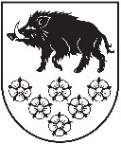 KONSOLIDĒTSLATVIJAS REPUBLIKAKANDAVAS NOVADA DOMEDārza iela 6, Kandava, Kandavas novads, LV – 3120, Reģ. Nr.90000050886, Tālrunis 631 82028, fakss 631 82027, e-pasts: dome@kandava.lvKandavāAPSTIPRINĀTSKandavas novada domes sēdē 2014.gada 29.decembrī ( protokols Nr.17  7.§)ar grozījumiem domes sēdē2016.gada 28.aprīlī(protokols Nr.6   5.§)ar grozījumiem domes sēdē2017.gada 27.aprīlī(protokols Nr.4  19.§)Noteikumipar Kandavas novada izglītības iestāžu izglītojamo un pedagogu apbalvošanu ar naudas balvuIzdoti saskaņā ar likuma „Par pašvaldībām”15.panta pirmās daļas 4.punktu unIzglītības likuma 17.pantatrešās daļas 27.punktuI Vispārīgie jautājumiKandavas novada izglītības iestāžu izglītojamo (turpmāk – skolēnu) un pedagogu apbalvošanas noteikumi (turpmāk – noteikumi) nosaka, kā tiek organizēta vispārējās izglītības iestāžu un profesionālās ievirzes izglītības iestāžu skolēnu un pedagogu apbalvošana ar naudas balvu.II Mērķi un uzdevumiMērķis – veicināt Kandavas novada skolēnu kvalitatīvu zināšanu apguvi un mērķtiecīgu izaugsmi, novērtējot pedagogu darbu un skolēnu izcilos sasniegumus vispārējā un profesionālās ievirzes izglītībā, akcentējot mācību un radošās darbības nozīmīgumu.Uzdevumi:attīstīt skolēnu spējas, prasmes, radošo izziņas darbību un apliecināt savu konkurētspēju valsts un starptautiskajā mērogā;padziļināt izziņas intereses par attiecīgo mācību priekšmetu, tā apakšnozarēm;ievirzīt skolēnus akadēmiskajām studijām augstskolā un tālākajai darbībai zinātņu nozarē;veicināt skolēnu nākamās profesijas apzinātu izvēli;motivēt pedagogus darbam ar talantīgajiem bērniem.III Apbalvošanas kārtībaBalvu fondu katru gadu nosaka novada Dome, plānojot līdzekļus Kandavas novada Izglītības pārvaldes (turpmāk – Izglītības pārvalde) budžetā.Balvu fondu piešķir Izglītības pārvaldes izveidota komisija.6. Naudas balvu, iedalītā budžeta ietvaros, piešķir (1.pielikums):6.1. Skolēniem par izcīnīto 1., 2., 3.vietu un Atzinību valsts un reģionu mācību priekšmetu olimpiādēs, skolēnu zinātniski pētnieciskajās konferencēs, skatēs un sporta sacensībās:		6.1.1.skolēniem, kuri ir uzaicināti uz valsts mācību priekšmetu olimpiādēm;		6.1.2.skolēni, kuri novadā ir ieguvuši vismaz trijās Valsts organizētajās mācību priekšmetu olimpiādēs 1.-3.vietas;6.2. Profesionālās ievirzes izglītības iestāžu skolēniem, skolēnu grupām un kolektīviem  par izcīnīto 1.,2.,3.vietu un Atzinību starptautiskos, valsts un  reģionu konkursos, deju festivālos;( redakcija apstiprināta domes sēdē 27.04.2017., protokols Nr.4  19.§)6.3. Skolēniem par izvirzīšanu dalībai un sasniegumiem Valsts izglītības satura centra noteiktajās starptautiskajās mācību priekšmetu olimpiādēs un starptautiskajā skolēnu zinātniski pētnieciskajā konferencē;6.4.Sporta skolas audzēkņiem par izcīnītajām vietām no 1. - 6.vietai oficiālās starptautiskās sacensībās;( redakcija apstiprināta domes sēdē 27.04.2017., protokols Nr.4  19.§)6.5.Skolēniem par izcīnīto 1., 2., 3.vietu un Atzinību atklātajos mācību priekšmetu konkursos un valsts mācību priekšmetu konkursos izglītības iestādēm, kas īsteno pamatizglītības profesionāli orientētā virziena programmas naudas prēmiju saņemt sākot ar U-14 vecuma grupām; ( redakcija apstiprināta domes sēdē 27.04.2017., protokols Nr.4  19.§)6.6. Pedagogiem par noteikumu 6.1, 6.2., 6.3., 6.4., 6.5. apakšpunktā minēto skolēnu sagatavošanu.( redakcija apstiprināta domes sēdē 28.04.2016., protokols Nr.6  5.§ un  27.04.2017., protokols Nr.4  19.§)6.¹ Lielajiem skolēnu kolektīviem- koriem, komandām u.c. ( no 20 skolēniem) piešķir apmaksātu autobusu ekskursijai.( redakcija apstiprināta domes sēdē 27.04.2017., protokols Nr.4  19.§)7. Skolēnu izvirzīšana apbalvošanai:7.1. Skolas direktors līdz 10.maijam iesniedz Izglītības pārvaldē aizpildītu iesnieguma veidlapu (2.pielikums) par skolēniem, kuri saņēmuši 1., 2., 3.vietu vai atzinību valsts un reģionu mācību priekšmetu olimpiādēs, valsts atklātajos mācību priekšmetu konkursos, skolēnu zinātniski pētnieciskajās konferencēs vai izvirzīti dalībai Starptautiskajā olimpiādē, sporta sacensībās, klāt pievienojot dokumenta kopiju, kas apliecina skolēna sasniegumus un iesniegumus (4.pielikums);7.2. Par sasniegumiem mākslā, mūzikā un sportā  katra profesionālās ievirzes skolas direktors līdz 10.maijam iesniedz Izglītības pārvaldē iesnieguma veidlapu (3.pielikums), norādot skolēnus, kuri guvuši izcilus panākumus mākslā, mūzikā, dejā vai sportā, klāt pievienojot dokumenta kopiju, kas apliecina skolēna sasniegumus un iesniegumus (4.pielikums)( redakcija apstiprināta domes sēdē 28.04.2016., protokols Nr.6  5.§)8. Līdz katra mācību gada 29.maijam Izglītības pārvalde izdod rīkojumu par izglītojamo un pedagogu apbalvošanu ar naudas balvām.IV Citi jautājumi9. Ja skolēns, izcīnījis vairākas godalgotas vietas par vienu un to pašu darbu vai viena veida olimpiādē, naudas balvu saņem par augstāko sasniegumu. Ja kādu no izcilajiem sasniegumiem iegūst divi un vairāki skolēni (turpmāk – komanda), naudas balvas summai lietot koeficientu 2 un  dala uz visiem sasnieguma dalībniekiem.10.Pedagogam naudas balvu nosaka atbilstīgi noteikumu 1.pielikumam, ja kādu no skolēniem, kurš izcīnījis godalgotās vietas, gatavojuši vairāki pedagogi, naudas balvas summa tiek sadalīta uz visiem pedagogiem. Ja pedagogs sagatavojis vairākus skolēnus, izņemot komandas, kuri izcīnījušu godalgotas vietas, pedagogs saņem naudas balvu 100% apmērā no skolēna augstākā sasnieguma.11.Naudas balvu ieskaita skolēna vai pedagoga iesniegumā norādītajā kontā, ieturot normatīvajos aktos paredzētos nodokļus.12.Profesionālās ievirzes konkursos, sacensībās u.c., kas notiek pēc 10.maija un vasaras mēnešos, gūtos rezultātus iekļauj nākamā mācību gada sasniegumu izvērtēšanā.( redakcija apstiprināta domes sēdē 28.04.2016., protokols Nr.6  5.§)V Noslēguma jautājumi13.Skolēnu un pedagogu apbalvošana notiek katra gada maijā vai jūnijā.( redakcija apstiprināta domes sēdē 27.04.2017., protokols Nr.4  19.§)14.Informāciju par skolēniem un pedagogiem, kuri saņēmuši apbalvojumus, ievieto Izglītības pārvaldes tīmekļa vietnē www.knip.lv15.Noteikumi stājas spēkā 2015.gada 1.janvārī.Kandavas novada domes priekšsēdētāja vietn. ( personiskais paraksts) A.Ķieģelis1.pielikumsNoteikumiem par Kandavas novadaizglītības iestāžu izglītojamo unpedagogu apbalvošanu ar naudas balvuNaudas balvu apmērsNaudas balvu iedalītā budžeta ietvaros piešķir:Skolēniem par izcīnīto 1., 2., 3.vietu un Atzinību valsts un reģionu mācību priekšmetu olimpiādēs, skolēnu zinātniski pētnieciskajās konferencēs, sporta sacensībās, skatēs:( redakcija apstiprināta domes sēdē 28.04.2016., protokols Nr.6  5.§ un 27.04.2017., protokols Nr.4  19.§)2.Skolēniem par izcīnīto 1., 2., 3.vietu un Atzinību Valsts atklātajās mācību priekšmetu konkursos un valsts mācību priekšmetu konkursos izglītības iestāžu izglītojamajiem, kuri īsteno pamatizglītības profesionāli orientētā virziena programmas:3. Skolēniem par izvirzīšanu dalībai un sasniegumiem VISC noteiktajās starptautiskajās mācību priekšmetu olimpiādēs un starptautiskajai skolēnu zinātniski pētnieciskajai konferencei – līdz 250 euro (divi simti piecdesmit eiro)4.Kandavas Mākslas un mūzikas skolas un Deju skolas audzēkņiem par 1.,2.,3.vietu un Atzinību starptautiskos, valsts un reģionu  konkursos, deju festivālos:( redakcija apstiprināta domes sēdē 28.04.2016., protokols Nr.6  5.§)5. Kandavas novada Bērnu un jaunatnes sporta skolas audzēkņiem par sasniegumiem ( redakcija apstiprināta domes sēdē 28.04.2016., protokols Nr.6  5.§)6.Pedagogiem par skolēna sagatavošanu līdz 80% no skolēnam noteiktās naudas balvas apjomaKandavas novada domes priekšsēdētājs  ( personiskais paraksts) A.Ķieģelis2.pielikumsNoteikumiem par Kandavas novadaizglītības iestāžu izglītojamo unpedagogu apbalvošanu ar naudas balvuAPSTIPRINU 																		Skolas direktors20   .gada 			. 									skolasPielikums – saraksts skolēnu un pedagogu apbalvošanai par sasniegumiem Starptautiskās, Valsts un reģionu olimpiādēs, mācību priekšmetu konkursos, SZPD konferencēs 20___./20___m.g.Pielikumā: apbalvošanai izvirzīto skolēnu diplomu kopijas, tabulā minētajā secībā, uz ______lapām.3.pielikumsNoteikumiem par Kandavas novadaizglītības iestāžu izglītojamo unpedagogu apbalvošanu ar naudas balvuAPSTIPRINU 																		Skolas direktors20   .gada 			. 									skolasPieteikums – saraksts profesionālās ievirzes izglītībā skolēnu un pedagogu apbalvošanai par sasniegumiem mākslā/mūzikā/dejā/ sportā20_____./20_____.m.g.( redakcija apstiprināta domes sēdē 28.04.2016., protokols Nr.6  5.§)Pielikumā: apbalvošanai izvirzīto skolēnu diplomu kopijas, tabulā minētajā secībā, uz ______lapām.4.pielikumsNoteikumiem par Kandavas novadaizglītības iestāžu izglītojamo unpedagogu apbalvošanu ar naudas balvuKandavas novada Izglītības pārvaldeiNaudas balvas saņēmēja (skolnieka vai pedagoga)Vārds, uzvārds 											Personas kodsDeklarētā dzīvesvietas adrese 																									LV-		IESNIEGUMSNaudas balvas piešķiršanas gadījuma, lūdzu to pārskaitīt uz kontu:Konta turētāja vārds, uzvārdsBankaBankas kodsKonta Numurs(IBAN 21 zīme)20___.gada „_____.”				Naudas balvas saņēmēja (skolnieka vai pedagoga)				/			Paraksts				paraksta atšifrējumsValsts (euro)Reģiona (euro)I pakāpelīdz 145,00līdz 85,00II pakāpelīdz 115,00līdz 70,00III pakāpelīdz 85,00līdz 55,00Atzinībalīdz 55,00līdz 40,00Dalībalīdz 30,00-Vairākas godalgotas vietas  novada Valsts olimpiādēslīdz 20,00-Valsts (euro)I pakāpelīdz 85,00II pakāpelīdz 70,00III pakāpelīdz 55,00Atzinībalīdz 40,00Starptautiskais (euro)Valsts (euro)Reģiona (euro)I pakāpelīdz 205,00līdz 145,00līdz 85,00II pakāpelīdz 160,00līdz 115,00līdz 70,00III pakāpelīdz 115,00līdz 85,00līdz 55,00Atzinībalīdz 70,00Līdz 55,00līdz 40,00Starptautiskais (euro)Valsts (euro)Reģiona (euro)1.vietalīdz 250,00līdz 145,00līdz 85,002.vietalīdz 200,00līdz 115,00līdz 70,003.vietalīdz 150,00līdz 85,00līdz 55,004.vietalīdz 130,005.vietalīdz 115,006.vietalīdz 100,00N.p.k.Skolēna vārds, uzvārds, personas kodsIegūtā vieta, pakāpe, atzinībaKlasePedagoga vārds, uzvārdsPasākums, kurā iegūta godalgotā vietaPievienotās diploma kopijas pielikuma numursN.p.k.Skolēna vārds, uzvārds, personas kodsIegūtā vieta, pakāpe, atzinība, līmenis (novads, reģions, valsts, starptautisks)KlasePedagoga vārds, uzvārdsPasākums, kurā iegūta godalgotā vietaPievienotās diploma kopijas pielikuma numurs